„Komplexní úklidová služba pro krajské nemocnice"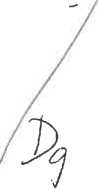 DODATEK C. 9 KE SMLOUVĚ O POSKYTOVANÍ ÚKLIDOVÝCHSLUŽEB ze dne 2.2.2015uzavřený mezi těmito smluvními stranamiNemocnice Třinec, příspěvková organizaceZapsaná v obchodním rejstříku u Krajského soudu v Ostravě, oddíl Pr, vložka 908Kaštanová 268, 739 61 TřinecIng. Jiří Veverka, ředitel00534242CZ00534242Komerční banka, a.s.29034-781/0100na straně jedné jako „ Objednatel'Zhotovitel a objednatel konstatují, že dne 2.2.2015 uzavřeli smlouvu o poskytování úklidových služeb (dále jen smlouva).Zhotovitel a objednatel se dohodli dle ustanovení ČI. 5. Cena, odst. 3.3. na uzavření tohoto Dodatku č. 9 ke smlouvě (dále také jen Dodatek), jehož obsahem je tato změna smlouvy:Smluvní strany se dohodly na změně obsahu „Přílohy č. 3: Cenová specifikace" z důvodu navýšení minimální mzdy a také navýšení uklízených prostor nemocnice. Tímto se příloha č. 3 stávající smlouvy ruší a nahrazuje se novým„Komplexní úklidová služba pro krajské nemocnicezněním, které je nedílnou součástí tohoto Dodatku ke smlouvě s tím, že nové znění přílohy č. 3 je platné ke dni podpisu tohoto Dodatku a účinné od 1.1,2022.a) čl. 11 bod 10 Smlouvy - Zvláštní ujednání (tak jak tento bod se stal nedílnou součástí uzavřené Smlouvy na základě Dodatku č. 1 ze dne 02.02.2015) s e mění a nově zní takto: „Práce, které nejsou ve smlouvě specifikovány (tzv. mimořádné a nepravidelné práce, vzniklé v důsledku provozních změn, mimořádných situací, havárií, živelních pohrom a zásahů tzv. vyšší moci) a nelze je tedy ohodnotit dle Smlouvy, budou účtovány hodinovou sazbou, výše této sazby činí 164,- Kč bez DPH za jednu hodinu poskytnuté služby. Takto provedené práce musejí být ze strany Objednatele ještě před započetím těchto prací ze strany Zhotovitele, písemně odsouhlaseny, případně na tyto bude vystavena objednávka"V ostatních částech se smlouva o dílo nemění a zůstává v platnosti.Tento Dodatek nabývá platnosti a účinnosti dnem podpisu obou smluvních stran. Tento dodatek se vyhotovuje ve 4 stejnopisech, z nichž 2 stejnopisy obdrží objednatel a 2 stejnopisy obdrží zhotovitel.Pro případ, že se na uzavřenou smlouvu vztahuje povinnost uveřejnění prostřednictvím registru smluv dle zákona č. 340/2015 Sb., o zvláštních podmínkách účinnosti některých smluv, uveřejňování těchto smluv a o registru smluv (zákon o registru smluv), platí, že obě smluvní strany s tímto uveřejněním souhlasí a sjednávají, že správci registru smluv zašle tuto smlouvu k uveřejnění prostřednictvím registru smluv objednatel. Smlouva nabývá platnosti ke dni podpisu poslední smluvní strany a účinnosti k datu zveřejnění smlouvy v registru smluv dle zákona č. 340/2015 Sb., o registru smluv, podléhá-li smlouva uveřejnění v registru smluv. Strany tímto sjednávají, že jejich vzájemná práva a povinnosti se touto smlouvou řídí již od data, kdy bude Smlouva podepsána poslední smluvní stranou.Obě smluvní strany prohlašují, že si tuto smlouvu přečetly, že byla uzavřena podle jejich pravé a svobodné vůle, určitě a srozumitelně, nikoli v tísni a za nápadně nevýhodných podmínek, což stvrzují vlastnoručními podpisy.Přílohy dodatku:• Příloha č. 3: Cenová specifikace, Cenová rekapitulace dle NS